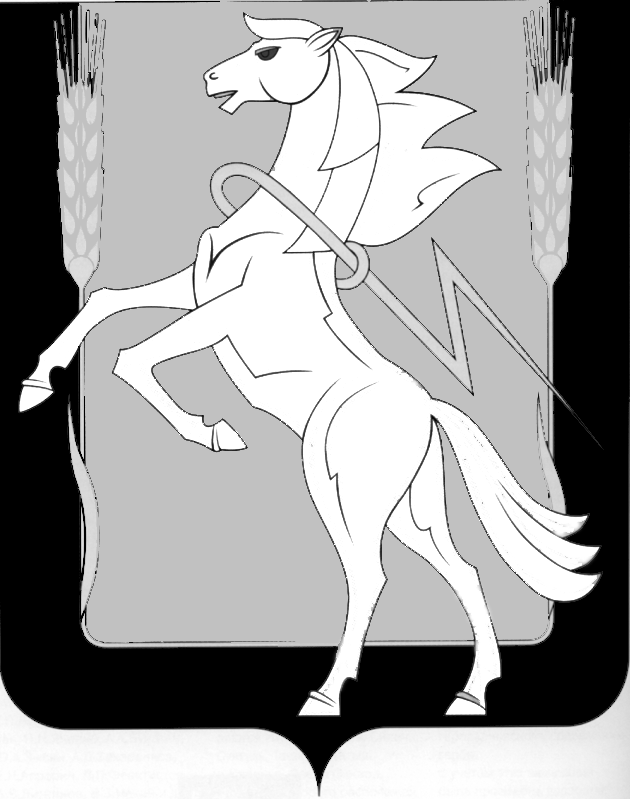 СОБРАНИЕ ДЕПУТАТОВ СОСНОВСКОГОМУНИЦИПАЛЬНОГО РАЙОНАЧЕТВЕРТОГО  СОЗЫВАР Е Ш Е Н И Е от  16.11.2011 года № 300О Положении «О выравнивании уровня бюджетной обеспеченности поселений, входящих в составСосновского муниципального района» Заслушав и обсудив доклад заместителя Главы района по финансам, начальника финансового отдела Администрации района Павельевой Е.П., руководствуясь Бюджетным кодексом Российской Федерации, подп. 20 п.1 ст.15 Федерального закона  от 06.10.2003 № 131-ФЗ «Об общих принципах организации местного самоуправления в Российской Федерации», Законом Челябинской области от 30.09.2008г.  № 314-ЗО  «О межбюджетных отношениях  в Челябинской  области», на основании Устава муниципального образования «Сосновский муниципальный район», Собрание депутатов Сосновского  муниципального района четвертого созыва РЕШАЕТ: 1. Утвердить прилагаемое Положение «О выравнивании уровня бюджетной обеспеченности поселений, входящих в состав Сосновского муниципального района» ;  2. Опубликовать настоящее решение в информационном бюллетене «Сосновская Нива»;3. Контроль исполнения решения возложить на заместителя Главы Сосновского муниципального  района Павельеву Е.П.Председатель Собрания депутатов                                                                        Г.М. ШихалеваУтверждено                                                                      решением Собрания депутатов                                                            Сосновского муниципального районаот 16 ноября . № 300Положение«О выравнивании уровня бюджетной обеспеченности поселений, входящих в составСосновского муниципального района»1. Настоящий Положение разработано в соответствии с Бюджетным кодексом Российской Федерации, Федеральным законом от 06.10.2003 N 131-ФЗ "Об общих принципах организации местного самоуправления в Российской Федерации", Законом Челябинской области от 30.09.2008 N 314-ЗО "О межбюджетных отношениях в Челябинской области" и устанавливает порядок предоставления межбюджетных трансфертов из бюджета Сосновского муниципального района (далее по тексту - бюджет муниципального района) бюджетам поселений Сосновского муниципального района (далее по тексту - поселения).2. Межбюджетные трансферты из бюджета муниципального района бюджетам поселений (далее по тексту - межбюджетные трансферты) предоставляются в следующих формах:1) дотации из бюджета района на выравнивание бюджетной обеспеченности поселений (районный фонд финансовой поддержки поселений);2) дотации на поддержку мер по обеспечению сбалансированности бюджетов поселений;3) субсидии на софинансирование расходных обязательств, возникающих при выполнении полномочий органов местного самоуправления поселений по вопросам местного значения;4) иные межбюджетные трансферты.3. Распределение между бюджетами поселений межбюджетных трансфертов указанных:1) в подпунктах 1, 2, 4 пункта 2 настоящего Положения утверждается решением Собрания депутатов Сосновского муниципального района о бюджете Сосновского муниципального района на очередной или текущий финансовый год;2) в подпункте 3 пункта 2 настоящего Положения утверждается решением Собрания депутатов Сосновского муниципального района о бюджете Сосновского муниципального района на очередной или текущий финансовый год и (или) муниципальными правовыми актами администрации Сосновского муниципального района.4. Дотации на выравнивание бюджетной обеспеченности поселений из бюджета муниципального района образуют районный фонд финансовой поддержки поселений.Порядок определения объемов районного фонда финансовой поддержки поселений и распределения дотаций на выравнивание бюджетной обеспеченности поселений из бюджета муниципального района устанавливается Законом Челябинской области «О межбюджетных отношениях в Челябинской области» от 30.09.2008г. № 314-ЗО.Дотации на выравнивание бюджетной обеспеченности поселений из бюджета муниципального района предоставляются поселениям, расчетная бюджетная обеспеченность которых не превышает уровень, установленный в качестве критерия выравнивания расчетной бюджетной обеспеченности поселений Сосновского муниципального  района. Дотации на выравнивание бюджетной обеспеченности поселений из бюджета Сосновского муниципального района предоставляются поселениям, входящим в состав Сосновского муниципального района, ежемесячно в соответствии со сводной бюджетной росписью бюджета  Сосновского муниципального района.5. Дотации на поддержку мер по обеспечению сбалансированности бюджетов поселений предоставляются бюджетам поселений из бюджета муниципального района в случае необходимости оказания дополнительной поддержки органам местного самоуправления поселений при осуществлении ими своих полномочий по решению вопросов местного значения.Предоставление дотаций на поддержку мер по обеспечению сбалансированности бюджетов поселений осуществляется на безвозмездной и безвозвратной основе.Отбор муниципальных образований Сосновского муниципального района и распределение дотаций на поддержку мер по обеспечению сбалансированности бюджетов поселений производится с учетом обращений органов местного самоуправления поселений, обосновывающих необходимость оказания дополнительной поддержки органам местного самоуправления поселений Сосновского муниципального района при осуществлении ими своих полномочий по решению вопросов местного значения, и (или) предложений органов администрации Сосновского муниципального района.Объемы дотаций на поддержку мер по обеспечению сбалансированности бюджетов поселений устанавливаются решениями Собрания депутатов Сосновского муниципального района о бюджете муниципального района на очередной или текущий финансовые годы.6. Субсидии перечисляются бюджетам поселений из бюджета муниципального района в целях софинансирования расходных обязательств по выполнению полномочий органов местного самоуправления поселений по вопросам местного значения. Цели и условия предоставления и расходования субсидий из бюджета муниципального района, критерии отбора муниципальных образований для предоставления указанных субсидий и их распределение между муниципальными образованиями устанавливаются решением Собрания депутатов Сосновского муниципального района о бюджете Сосновского муниципального района на очередной или текущий финансовый год и (или) муниципальными правовыми актами администрации Сосновского муниципального района. Субсидии предоставляются бюджетам поселений из бюджета муниципального района на основании соглашения, заключенного администрацией муниципального района с администрацией поселения.7. Соглашением должны быть предусмотрены:1) порядок и сроки перечисления субсидий бюджету сельского поселения;2) осуществление контроля за соблюдением поселением условий, установленных при предоставлении субсидий;3) сроки и порядок предоставления отчетности об использовании субсидий поселением;4) ответственность за несоблюдение условий соглашения.8. Из бюджета муниципального района на очередной или текущий финансовый год могут быть предоставлены бюджетам поселений иные межбюджетные трансферты на осуществление части полномочий по решению вопросов районного значения в соответствии с соглашением, заключенного администрацией муниципального района с администрацией поселения.9. Соглашением должны быть предусмотрены:1) порядок и сроки перечисления иных межбюджетных трансфертов бюджету сельского поселения;2) осуществление контроля за соблюдением поселением условий, установленных при предоставлении иных межбюджетных трансфертов;3) сроки и порядок предоставления отчетности об использовании иных межбюджетных трансфертов поселением;4) ответственность за несоблюдение условий соглашения.Предоставление иных межбюджетных трансфертов бюджетам поселений осуществляется в порядке, установленном решениями Собрания депутатов Сосновского муниципального района о бюджете Сосновского муниципального района на очередной или текущий финансовые годы.10. Межбюджетные трансферты из бюджета муниципального района бюджетам поселений предоставляются при условии соблюдения соответствующими поселениями бюджетного законодательства Российской Федерации и законодательства Российской Федерации о налогах и сборах.